Об утверждении порядка расходования средств субсидии из краевого бюджета на обеспечение муниципальных организаций, осуществляющих спортивную подготовку, в соответствии с требованием федеральных стандартов спортивной подготовкиВ соответствии c Постановлением Правительства Красноярского края от 15.01.2020 № 8-п «Об утверждении порядка предоставления и распределения субсидии бюджетам муниципальных образований Красноярского края на обеспечение муниципальных организаций, осуществляющих спортивную подготовку, в соответствии с требованиями федеральных стандартов спортивной подготовки», руководствуясь статьями 30, 35 Устава города Канска, ПОСТАНОВЛЯЮ:1.	Утвердить порядок расходования средств субсидии из краевого бюджета на обеспечение муниципальных организаций, осуществляющих спортивную подготовку, в соответствии с требованием федеральных стандартов спортивной подготовки согласно приложению к настоящему постановлению.2.	Ведущему специалисту Отдела культуры (Н.А. Нестеровой) опубликовать настоящее постановление в официальном печатном издании и разместить на официальном сайте муниципального образования город Канск в сети Интернет.3.	Контроль за исполнением настоящего постановления возложить на заместителя главы города по социальной политике Ю.А. Ломову и заместителя главы города по экономике и финансам Е.Н. Лифанскую.4.	Настоящее постановление вступает в силу со дня опубликования.Глава города Канска			     А.М. БересневПриложение к постановлению администрации города Канскаот 11.10.2021 г. № 844ПОРЯДОКрасходования средств субсидии из краевого бюджета на обеспечение муниципальных организаций, осуществляющих спортивную подготовку, в соответствии с требованием федеральных стандартов спортивной подготовкиНастоящий Порядок регулирует расходование средств, предоставляемых бюджету муниципального образования город Канск в виде субсидии из краевого бюджета на обеспечение муниципальных организаций, осуществляющих спортивную подготовку, в соответствии с требованием федеральных стандартов спортивной подготовки на основании Постановления Правительства Красноярского края от 15.01.2020 № 8-п «Об утверждении порядка предоставления и распределения субсидии бюджетам муниципальных образований Красноярского края на обеспечение муниципальных организаций, осуществляющих спортивную подготовку, в соответствии с требованиями федеральных стандартов спортивной подготовки» и соглашения о предоставлении субсидии бюджету города Канска (далее – Соглашение).Главным распорядителем средств субсидии является Отдел физической культуры, спорта и молодежной политики администрации г. Канска (далее - Отдел ФКСиМП), Средства субсидии направляются на финансирование следующих видов расходов:Ответственность и контроль за целевым и эффективным использованием полученной субсидии, своевременное и достоверное представление данных в министерство спорта Красноярского края, Финуправление г. Канска возлагается на Отдел ФКСиМП.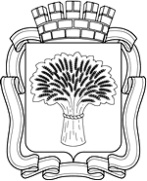 Российская ФедерацияАдминистрация города Канска
Красноярского краяПОСТАНОВЛЕНИЕРоссийская ФедерацияАдминистрация города Канска
Красноярского краяПОСТАНОВЛЕНИЕРоссийская ФедерацияАдминистрация города Канска
Красноярского краяПОСТАНОВЛЕНИЕРоссийская ФедерацияАдминистрация города Канска
Красноярского краяПОСТАНОВЛЕНИЕ11.10.2021№844  - обеспечение проезда лиц, проходящих спортивную подготовку в организации, в целях обеспечения которой истребована субсидия, и сопровождающих лиц к месту проведения спортивных соревнований и тренировочных мероприятий и обратно;  - обеспечение питания и проживания лиц, проходящих спортивную подготовку в организации, в целях обеспечения которой истребована субсидия, и сопровождающих лиц в период проведения спортивных соревнований и тренировочных мероприятий;  - приобретение оборудования, спортивного инвентаря и экипировки, необходимых для прохождения спортивной подготовки в организации, в целях обеспечения которой истребована субсидия, в соответствии с федеральными стандартами спортивной подготовки.4. Доля участия за счет средств бюджета города на реализацию мероприятий составляет не менее 6 % от суммы субсидии.5. Субсидия носит целевой характер и не может быть использована на другие цели.6. При поступлении средств субсидии из краевого бюджета в бюджет муниципального образования город Канск, на основании заявки на финансирование Финуправление г. Канска в течение 5 рабочих дней в пределах утвержденной бюджетной росписи и предельных объемов финансирования перечисляет денежные средства на лицевой счет главного распорядителя.Главный распорядитель в течение 5 рабочих дней перечисляет денежные средства на лицевые счета муниципальных учреждений на оплату денежных обязательств по документам, подтверждающих исполнение условий предоставления Субсидии.7. Отдел ФКСиМП представляет отчеты в адрес Министерства спорта Красноярского края в соответствии с условиями Соглашения.8. В случае неиспользования средств субсидии до 1 января финансового года следующего за отчётным, Отдел ФКСиМП обеспечивает возврат в краевой бюджет остаток средств в сроки установленные бюджетным законодательством РФ, и при необходимости в порядке установленным постановлением Правительства Красноярского края от 31.01.2017 № 52-п «Об утверждении порядка возврата из краевого бюджета межбюджетных трансфертов в доход бюджета, которому они ранее были предоставлены, в случае принятия главными администраторами бюджетных средств краевого бюджета решений о наличии потребности в межбюджетных трансфертах, полученных из краевого бюджета в форме субсидий, субвенций и иных межбюджетных трансфертов, имеющих целевое назначение, не использованных в отчетном финансовом году».